Claire H. Carr Memorial ScholarshipJack and Susan Carr and their family are honored to create this scholarship in Claire’s memory, and to join the Wyoming Area Scholarship program this year, 2021-2022.  STORY:Claire Herron Carr was born in 1930, during the height of the Great Depression, and was raised on Poplar Street in Wilkes-Barre, to Peter and Louise Bachman Herron.  Claire was the only sibling to her brother, John (Jack).  Her parents were both deceased by the time Claire reached age 22.  Life was difficult in her younger years, and surely where her strong work ethic and passion was developed. In 1983, Claire quite unexpectedly became a widow, with 5 children, one of which was only 8 years old at the time. She overcame countless challenges and difficult times, relying on her career and deep Catholic faith to persevere through.Claire was the first to continue her education beyond high school in her family, and she was intent on becoming a Registered Nurse. Claire was accepted into The Mercy Hospital School of Nursing in Wilkes-Barre, where she graduated in 1953.  Her first years in clinical nursing were at Mount Sinai Medical Center in New York City.  But she soon grew homesick, and was swept off her feet by her future husband, Thomas C. Carr III, also of Wilkes-Barre, whom she married in 1954.  In 1961, Claire and Tom moved their young family to Forty-Fort. She also worked many years as a Med-Surgery RN at the Nesbitt Memorial Hospital in Kingston. But her most impactful and memorable years as a nursing professional were the 20+ years she devoted to The Visiting Nurses Association, traveling to her patients, and treating them in their homes.  She made many friendships along her daily journeys and many work stories were relayed back to her children daily.  Claire also loved the fine arts, traveling, and volunteering in the community and her church.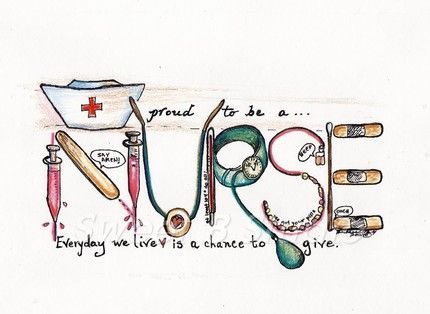 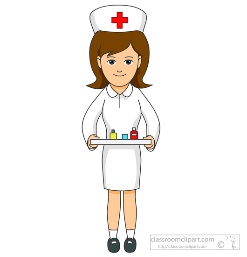 Later in her life, thankfully she also was the beneficiary of the great care that her fellow nurses gave to her, when her health began to fail.  Claire passed away at the age of 87 in 2018. This scholarship was created to memorialize Claire’s strong work ethic, overcoming many hardships, the impact her career had on others, and for all of those less fortunate in this world, whom she loved and cared for.CRITERIA:The Carr scholarship selection committee will select the most outstanding graduating Wyoming Area Senior, who has been accepted into a college, university, or nursing school with the goal of becoming a Registered Nurse, or a clinical practitioner in another related health care-related field.REQUIRED ESSAY:In a solid essay of at least 500 words, explain why you are applying for this scholarship. Why do you believe you are worthy of being selected. SELECT 2 ESSAYS from these 3 choices. In a solid essay of at least 500 words reply to both. In the first sentence of each essay identify the prompt that you selected. Explain any personal or family circumstances affecting your need for educational financial assistance.Claire’s role models in her life were her beloved parents.  Explain who has been a role model in your life, and why. Claire had a very strong work ethic her entire life. Explain how you have benefited from such and how having part-time employment while in high school, has prepared you for your future.